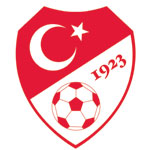 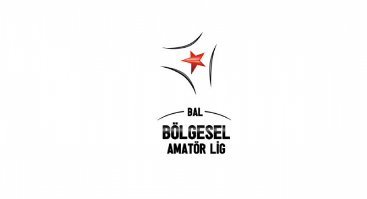                   TÜRKİYE FUTBOL FEDERASYONU2022-2023 SEZONU            BÖLGESEL AMATÖR LİG                     		MÜSABAKA ORGANİZASYON TOPLANTISI FORMUMüsabaka Organizasyon Toplantısına Katılım Listesi					                           ADI SOYADI                                             İMZASITFF Denetçisi			    :  …………………………………………………………      ……………………….Müsabaka Güvenlik Amiri	    :  …………………………………………………………      ……………………….TFF Gözlemcisi			    :  …………………………………………………………      ……………………….4.Hakem				    :  …………………………………………………………      ……………………….Ev Sahibi Kulüp Temsilcisi	    :  …………………………………………………………      ……………………….Misafir Kulüp Temsilcisi		    :  …………………………………………………………      ……………………….Tesis Amiri				    :  …………………………………………………………      ……………………….TFF Saha Komiseri		                 :   …………………………………………………………      ……………………….Not: EŞGÜDÜME KATILACAK KULÜP TEMSİLCİLERİNİN AKREDİTASYON LİSTESİNDE OLUP OLMADIĞINI    KONTROL EDİNİZ. Denetçi Adı-Soyadı													İmzasıSEZONUİLİBÖLGESİ/GRUBUEV SAHİBİ TAKIMMÜSABAKATARİHİMİSAFİRTAKIMMÜSABAKA SAATİSTADADIMAÇNO